交通管制圖1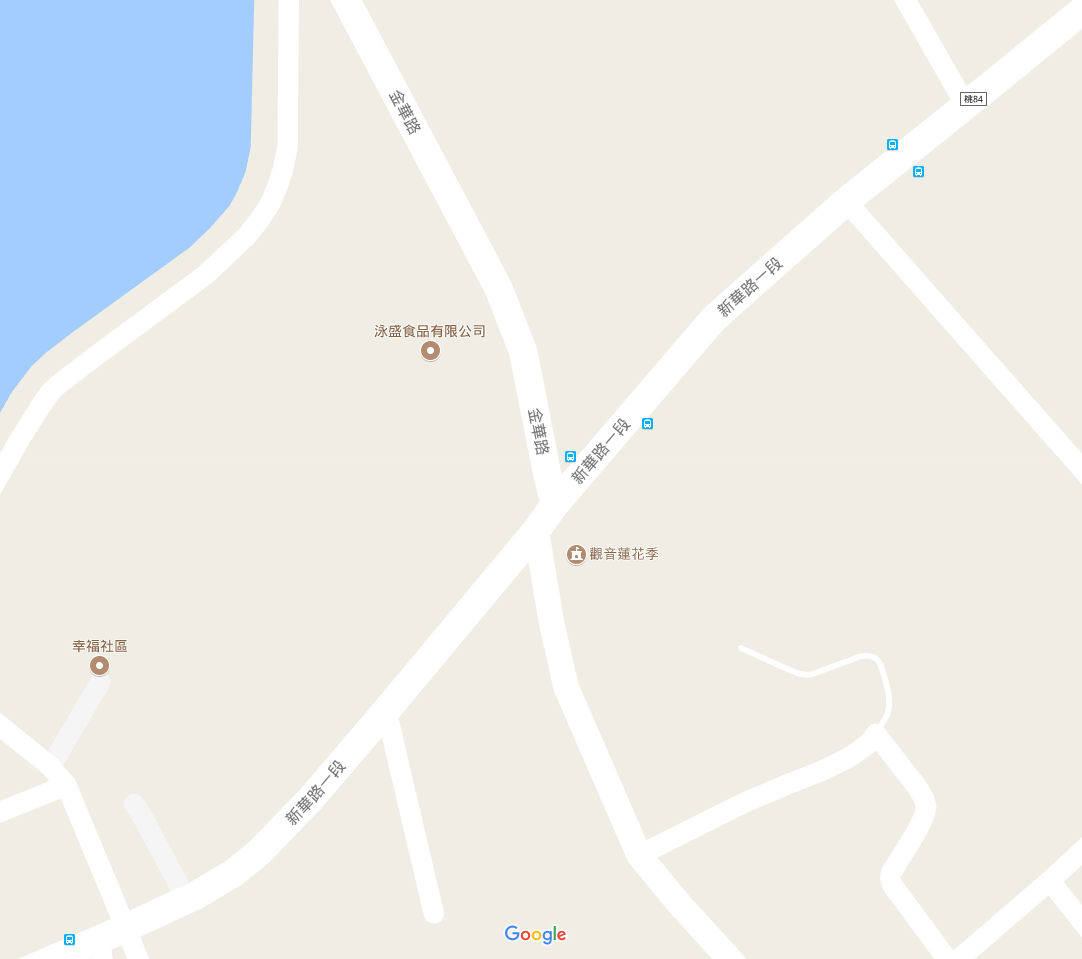 交通管制圖2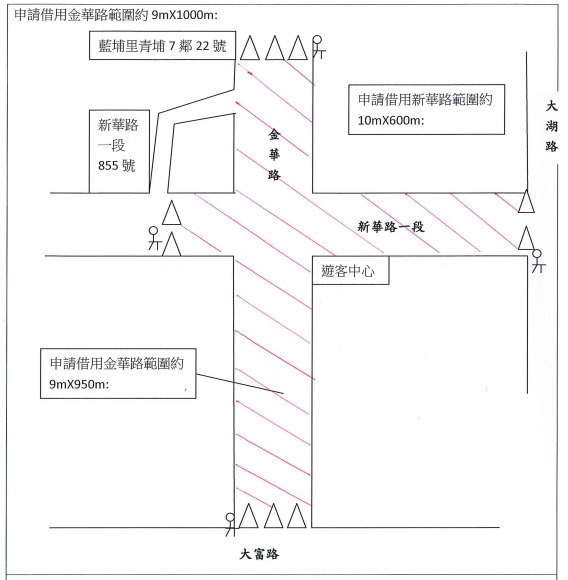 